№教務に関する主任者に関する調書（注１）　教務に関する主任者ごと作成すること。（注２）　修了した講習会の修了証の写しを添付すること。（注３）　「資格・免許・学位」欄に記載した資格等については、当該資格証等の写しを添付すること。（注４）　実務経験の対象となる業務は、「指定施設における業務の範囲等及び介護福祉士試験の受験資格の認定に係る介護等の業務の範囲等について」昭和63年２月12日付け社庶第29号）を参照のこと。№介護過程Ⅲ（面接授業）を担当する教員に関する調書（注１）　面接授業を担当する教員ごとに作成すること。（注２）　修了した講習会の修了証の写しを添付すること。（注３）　「資格・免許・学位」欄に記載した資格等については、当該資格証等の写しを添付すること。（注４）　実務経験の対象となる業務は、「指定施設における業務の範囲等及び介護福祉士試験の受験資格の認定に係る介護等の業務の範囲等について」（昭和63年２月12日付け社庶第29号）を参照のこと。（注５）　他の養成施設等に実施させる場合は、実施先の面接授業担当教員ごとに作成すること。№医療的ケアを担当する教員に関する調書（注１）　各教員ごとに作成する。（注２）　修了した講習会の修了証の写しを添付すること。（注３）　「資格・免許・学位」欄に記載した資格等については、当該資格証等の写しを添付すること。就　任　承　諾　書　　年　　月　　日    　（　実務者養成施設設置者　）　  殿氏　名　      　　○○　○○    印私は、実務者養成施設設置者が実務者養成施設として指定の際には、○○（実務者養成施設として指定を受ける養成施設又は学校の名称）において、下記科目を担当する（専任又は非常勤の別）教員として就任することを承諾します。記１．担当科目　　         ○○論、○○論、・・・２．就任期日　　　　　 　○年○月○日養成施設名養成施設名氏名氏名生年月日生年月日                                    　　　年齢（　　　歳）                                    　　　年齢（　　　歳）                                    　　　年齢（　　　歳）最終学歴（学部、学科、専攻）最終学歴（学部、学科、専攻）担当予定科目担当予定科目該当番号該当番号実務者研修教員講習会実務者研修教員講習会１．修了　　（修了年月：　　年　　月）２．未修了１．修了　　（修了年月：　　年　　月）２．未修了１．修了　　（修了年月：　　年　　月）２．未修了介護教員講習会介護教員講習会１．修了　　（修了年月：　　年　　月）２．未修了１．修了　　（修了年月：　　年　　月）２．未修了１．修了　　（修了年月：　　年　　月）２．未修了実務者研修教員講習会の講師実務者研修教員講習会の講師講習会実施主体名　　　　　　　　　　　講習会実施主体名　　　　　　　　　　　講習会実施主体名　　　　　　　　　　　医療的ケア教員講習会医療的ケア教員講習会１．修了　　（修了年月：　　年　　月）２．未修了１．修了　　（修了年月：　　年　　月）２．未修了１．修了　　（修了年月：　　年　　月）２．未修了介護職員によるたんの吸引等の試行事業又は研修事業（不特定多数の者を対象としたものに限る。）における指導者講習会介護職員によるたんの吸引等の試行事業又は研修事業（不特定多数の者を対象としたものに限る。）における指導者講習会１．修了　（　年　月　日　～　年　月　日）２．未修了１．修了　（　年　月　日　～　年　月　日）２．未修了１．修了　（　年　月　日　～　年　月　日）２．未修了介護過程Ⅲにおける修了講習会介護過程Ⅲにおける修了講習会１．実習指導者講習会　　（修了年月：　　年　　月）２．介護教員講習会　　　（修了年月：　　年　　月）３．実務者研修教員講習会（修了年月：　　年　　月）４．主任指導者養成講習会（修了年月：　　年　　月）５．指導者養成講習会　　（修了年月：　  年　  月）６．未修了１．実習指導者講習会　　（修了年月：　　年　　月）２．介護教員講習会　　　（修了年月：　　年　　月）３．実務者研修教員講習会（修了年月：　　年　　月）４．主任指導者養成講習会（修了年月：　　年　　月）５．指導者養成講習会　　（修了年月：　  年　  月）６．未修了１．実習指導者講習会　　（修了年月：　　年　　月）２．介護教員講習会　　　（修了年月：　　年　　月）３．実務者研修教員講習会（修了年月：　　年　　月）４．主任指導者養成講習会（修了年月：　　年　　月）５．指導者養成講習会　　（修了年月：　  年　  月）６．未修了教育歴・職歴名　　　称名　　　称教育内容又は業務内容年　　月教育歴・職歴教育歴・職歴教育歴・職歴教育歴・職歴合　　　　　　　　　　計合　　　　　　　　　　計合　　　　　　　　　　計資格・免許・学位名　　　称名　　　称取得機関取得年月日資格・免許・学位資格・免許・学位資格・免許・学位養成施設名養成施設名氏名氏名生年月日生年月日年齢（　　　歳）年齢（　　　歳）年齢（　　　歳）最終学歴（学部、学科、専攻）最終学歴（学部、学科、専攻）担当予定科目担当予定科目該当番号該当番号修了講習会修了講習会１．実習指導者講習会　　（修了年月：　　年　　月）２．介護教員講習会　　　（修了年月：　　年　　月）３．実務者研修教員講習会（修了年月：　　年　　月）４．主任指導者養成講習会（修了年月：　　年　　月）５．指導者養成講習会　　 （修了年月：　　年　　月）６．未修了１．実習指導者講習会　　（修了年月：　　年　　月）２．介護教員講習会　　　（修了年月：　　年　　月）３．実務者研修教員講習会（修了年月：　　年　　月）４．主任指導者養成講習会（修了年月：　　年　　月）５．指導者養成講習会　　 （修了年月：　　年　　月）６．未修了１．実習指導者講習会　　（修了年月：　　年　　月）２．介護教員講習会　　　（修了年月：　　年　　月）３．実務者研修教員講習会（修了年月：　　年　　月）４．主任指導者養成講習会（修了年月：　　年　　月）５．指導者養成講習会　　 （修了年月：　　年　　月）６．未修了教育歴・職歴名　　　称名　　　称教育内容又は業務内容年　　月教育歴・職歴教育歴・職歴教育歴・職歴教育歴・職歴教育歴・職歴合　　　　　　　　　　計合　　　　　　　　　　計合　　　　　　　　　　計資格・免許・学位名　　　称名　　　称取得機関取得年月日資格・免許・学位資格・免許・学位資格・免許・学位資格・免許・学位養成施設名養成施設名氏名氏名生年月日生年月日                                    　　　　年齢（　　　歳）                                    　　　　年齢（　　　歳）                                    　　　　年齢（　　　歳）最終学歴（学部、学科、専攻）最終学歴（学部、学科、専攻）該当番号該当番号医療的ケア教員講習会医療的ケア教員講習会１．修了　　（修了年月：　　年　　月）２．未修了１．修了　　（修了年月：　　年　　月）２．未修了１．修了　　（修了年月：　　年　　月）２．未修了　介護職員によるたんの吸引等の試行事業又は研修事業（不特定多数の者を対象としたものに限る。）における指導者講習会　介護職員によるたんの吸引等の試行事業又は研修事業（不特定多数の者を対象としたものに限る。）における指導者講習会１．修了　（　年　月　日　～　年　月　日）２．未修了１．修了　（　年　月　日　～　年　月　日）２．未修了１．修了　（　年　月　日　～　年　月　日）２．未修了教育歴・職歴名　　　称名　　　称教育内容又は業務内容年　　月教育歴・職歴教育歴・職歴教育歴・職歴教育歴・職歴教育歴・職歴合　　　　　　　　　　計合　　　　　　　　　　計合　　　　　　　　　　計資格・免許・学位名　　　称名　　　称取得機関取得年月日資格・免許・学位資格・免許・学位資格・免許・学位資格・免許・学位資格・免許・学位資格・免許・学位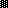 